HGSA Card Holder Application Form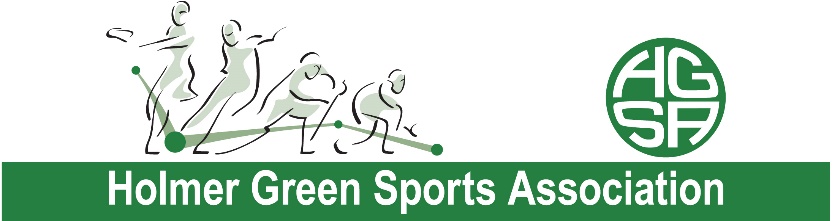 
By signing up to a HGSA card you will receive 15% off all bar purchases as well as a discount on our hall hire fees.The HGSA card is valid for 1 year from the month purchased, after which time it will need to be renewed. PLEASE NOTE that lost cards will incur a £2.50 replacement fee.To apply for a HGSA Card please complete the following information and return to our Club Manager, Laura Ripley or a member of Bar Staff. 
Payment Method (tick appropriate box): CASH       BANK TRANSFER (BACS)                         If you wish to pay by bank transfer, please make payment to:SORT CODE: 09-01-29ACCOUNT NUMBER: 07306358
For official use only: 		Date:______________________________Cheque £________________ Cash £________________  Card £_________________HGSA Card Number ___________________________________________Date:Surname:First Name:Date of Birth:Address:Postcode:Phone Number:Email:(The information you give on this form is strictly confidential and only used for HGSA Card Holder purposes only)_______________________________________________________Please tick here if you would like to receive our Newsletter          _______________________________________________________Please tick here if you would like to receive our Newsletter          Application status:(Please tick the appropriate box) NEW                             RENEWAL             NEW                             RENEWAL            Fees:Adult                                             
Couple                                          Over 60                                        Over 60 Couple         
Student (between 18-21)      £30 £40 £20 £30 £20 If applying as a couple please provide details of second card holderName:________________________________________DOB: _________________________________________Name:________________________________________DOB: _________________________________________Under new GDPR regulations, please tick and sign to confirm that you give us permission to hold your details on file. Yes, I agree to my details being kept on file at HGSA. These will not be passed onto any 3rd party.
Signed: ________________________________________ Yes, I agree to my details being kept on file at HGSA. These will not be passed onto any 3rd party.
Signed: ________________________________________